N o                   -Ն                                                         «_____» ______________________  2023 թ.ՀԱՅԱՍՏԱՆԻ ՀԱՆՐԱՊԵՏՈՒԹՅԱՆ ԿՐԹՈՒԹՅԱՆ ԵՎ ԳԻՏՈՒԹՅԱՆ ՆԱԽԱՐԱՐԻ  2012 ԹՎԱԿԱՆԻ ՄԱՅԻՍԻ 3-Ի N 388-Ն ՀՐԱՄԱՆՈՒՄ ՓՈՓՈԽՈՒԹՅՈՒՆ ԿԱՏԱՐԵԼՈՒ ՄԱՍԻՆՀիմք ընդունելով «Նորմատիվ իրավական ակտերի մասին» օրենքի 33-րդ, 34-րդ հոդվածների 1-ին մասերը՝Հ Ր Ա Մ Ա Յ ՈՒ Մ  Ե Մ1. Հայաստանի Հանրապետության կրթության և գիտության նախարարի 2012 թվականի մայիսի 3-ի «Ուսումնական  հաստատության սովորողների կողմից կրթական ծրագրերի յուրացման ամփոփիչ ստուգման կամ ատեստավորման անցկացման, սովորողների փոխադրման, ավարտման և ուսումնական տարվա ընթացքում բացակայած սովորողի՝ հաջորդ դասարան կամ հանրակրթության հաջորդ աստիճան փոխադրման կարգը հաստատելու և Հայաստանի Հանրապետության կրթության և գիտության նախարարի 2011 թվականի ապրիլի 22-ի N 391-Ն հրամանն ուժը կորցրած ճանաչելու մասին» N 388-Ն հրամանի հավելվածը շարադրել նոր խմբագրությամբ՝ համաձայն հավելվածի: 2. Սույն հրամանն ուժի մեջ է մտնում պաշտոնական հրապարակմանը հաջորդող օրվանից:            ՆԱԽԱՐԱՐ՝   Ժ. ԱՆԴՐԵԱՍՅԱՆՀավելված ՀՀ կրթության, գիտության, մշակույթի և սպորտի նախարարի 2023 թվականի                               -ի N     -Ն հրամանիՀավելվածՀՀ կրթության և գիտության նախարարի2012 թ. մայիսի 3-ի N 388-Ն հրամանիԿ Ա Ր ԳՀԱՆՐԱԿՐԹԱԿԱՆ ՈՒՍՈՒՄՆԱԿԱՆ ՀԱՍՏԱՏՈՒԹՅԱՆ ՍՈՎՈՐՈՂՆԵՐԻ ԿՈՂՄԻՑ ԿՐԹԱԿԱՆ ԾՐԱԳՐԵՐԻ ՅՈՒՐԱՑՄԱՆ ԱՄՓՈՓԻՉ ՍՏՈՒԳՄԱՆ ԿԱՄ ԱՏԵՍՏԱՎՈՐՄԱՆ ԱՆՑԿԱՑՄԱՆ, ՍՈՎՈՐՈՂՆԵՐԻ ՓՈԽԱԴՐՄԱՆ, ԱՎԱՐՏՄԱՆ ԵՎ ՈՒՍՈՒՄՆԱԿԱՆ ՏԱՐՎԱ ԸՆԹԱՑՔՈՒՄ ԲԱՑԱԿԱՅԱԾ ՍՈՎՈՐՈՂԻ` ՀԱՋՈՐԴ ԴԱՍԱՐԱՆ ԿԱՄ ՀԱՆՐԱԿՐԹՈՒԹՅԱՆ ՀԱՋՈՐԴ ԱՍՏԻՃԱՆ ՓՈԽԱԴՐՄԱՆI. ԸՆԴՀԱՆՈՒՐ ԴՐՈՒՅԹՆԵՐՍույն կարգով սահմանվում են հանրակրթական հիմնական ծրագրեր իրականացնող հանրակրթական ուսումնական հաստատություններում (այսուհետ` Հաստատություն) սովորողների կողմից կրթական ծրագրերի յուրացման ամփոփիչ ստուգման կամ ատեստավորման անցկացման, սովորողների փոխադրման, ավարտման և ուսումնական տարվա ընթացքում բացակայած սովորողի` հաջորդ դասարան կամ հանրակրթության հաջորդ աստիճան փոխադրման հետ կապված հարաբերությունները: II. ՍՈՎՈՐՈՂԻ` ԴԱՍԱՐԱՆԻՑ ԴԱՍԱՐԱՆ ՓՈԽԱԴՐՈՒՄԸ ԵՎ ԱՎԱՐՏՈՒՄԸ2023-2024 ուսումնական տարում Հաստատության (բացառությամբ Տավուշի մարզի) 3-րդ, 6-րդ, 8-րդ, 10-րդ, 11-րդ դասարանների ուսումնական բոլոր առարկաներից տարեկան 4-10 միավոր գնահատված սովորողը, 4-րդ, 9-րդ դասարանների բոլոր առարկաներից տարեկան 4-10 միավոր գնահատված, գիտելիքի ստուգումից և ավարտական քննություններից 4-10 (գնահատման 10-միավորային սանդղակից) միավոր և 8-20 (գնահատման 20-միավորային սանդղակից) միավոր գնահատված սովորողը փոխադրվում է հաջորդ դասարան։ Հայաստանի Հանրապետության բոլոր Հաստատությունների  1-ին, 2-րդ, 5-րդ  և 7-րդ դասարանների սովորողը փոխադրվում է հաջորդ դասարան՝ անկախ տարեկան գնահատականներից: 2024-2025 ուսումնական տարում Հայաստանի Հանրապետության բոլոր Հաստատությունների (բացառությամբ Տավուշի մարզի) 4-րդ, 9-րդ և 11-րդ դասարանի ուսումնական բոլոր առարկաներից տարեկան 4-10 միավոր գնահատված և գիտելիքի ստուգումից, ավարտական, պետական ավարտական քննություններից 4-10 (գնահատման 10-միավորային սանդղակից) միավոր և 8-20 (գնահատման 20-միավորային սանդղակից) միավոր ստացած սովորողները փոխադրվում են հաջորդ դասարան։ Հայաստանի Հանրապետության բոլոր հաստատությունների 1-ին, 2-րդ, 3-րդ, 5-րդ, 6-րդ, 7-րդ, 8-րդ, 10-րդ դասարանների սովորողները փոխադրվում են հաջորդ դասարան՝ անկախ տարեկան գնահատականներից: 2025-2026 ուսումնական տարում Հայաստանի Հանրապետության բոլոր Հաստատությունների 1-11-րդ դասարանների սովորողները փոխադրվում են հաջորդ դասարան՝ անկախ ուսումնական առարկաների տարեկան գնահատականներից և 9-րդ դասարանում ավարտական քննությունների արդյունքներից։2023-2024 ուսումնական տարվանից սկսած Տավուշի մարզում Հաստատության բոլոր դասարանների սովորողները փոխադրվում են հաջորդ դասարան՝ անկախ տարեկան և քննական գնահատականներից: Ինտելեկտուալ (մտավոր) հետամնացություն ունեցող սովորողների հաջորդ դասարան փոխադրումը կատարվում է անհատական ուսուցման պլանով իրականացված գնահատման հիման վրա:Մինչև հանրակրթության պետական նոր չափորոշչի ներդրումը 12-րդ դասարանում ուսումնական բոլոր առարկաներից տարեկան 4-10 և պետական ավարտական բոլոր քննություններից 8-20 (գնահատման 20-միավորային սանդղակից) միավոր գնահատված շրջանավարտը ստանում է միջնակարգ կրթության ատեստատ և համարվում է դպրոցն ավարտած:2023-2024 ուսումնական տարում Հայաստանի Հանրապետության բոլոր Հաստատությունների 1-ին, 2-րդ դասարաններում սովորողի կիսամյակային և տարեկան ամփոփիչ գնահատումը կատարվում է բնութագրման միջոցով, իսկ մյուս դասարաններում (բացառությամբ Տավուշի մարզի Հաստատությունների 3-րդ և 4-րդ դասարանների) ուսումնական առարկաներից տարեկան գնահատականները ձևավորվում են սովորողի կիսամյակային գնահատականների հիման վրա էլեկտրոնային մատյանում՝ ինքնաշխատ եղանակով։2024-2025 ուսումնական տարում Հայաստանի Հանրապետության բոլոր Հաստատությունների 1-ին, 2-րդ և 3-րդ դասարաններում սովորողի կիսամյակային և տարեկան ամփոփիչ գնահատումը կատարվում է բնութագրման միջոցով, իսկ մյուս դասարաններում (բացառությամբ Տավուշի մարզի Հաստատությունների 4-րդ դասարանների և 5-րդ դասարանների առաջին կիսամյակի) ուսումնական առարկաներից տարեկան գնահատականները ձևավորվում են սովորողի կիսամյակային գնահատականների հիման վրա էլեկտրոնային մատյանում՝ ինքնաշխատ եղանակով։2025-2026 ուսումնական տարում Հայաստանի Հանրապետության բոլոր Հաստատությունների 1-4-րդ դասարաններում սովորողի կիսամյակային և տարեկան ամփոփիչ գնահատումը կատարվում է բնութագրման միջոցով, իսկ մյուս դասարաններում (բացառությամբ Տավուշի մարզի Հաստատությունների 5-րդ դասարանների առաջին կիսամյակի) ուսումնական առարկաներից տարեկան գնահատականները ձևավորվում են սովորողի կիսամյակային գնահատականների հիման վրա էլեկտրոնային մատյանում՝ ինքնաշխատ եղանակով։2026-2027 ուսումնական տարվանից Հայաստանի Հանրապետության բոլոր Հաստատությունների 1-4-րդ դասարաններում և 5-րդ դասարանի առաջին կիսամյակում սովորողի կիսամյակային և տարեկան ամփոփիչ գնահատումը կատարվում է բնութագրման միջոցով, իսկ մյուս դասարաններում ուսումնական առարկաներից տարեկան գնահատականները ձևավորվում են սովորողի կիսամյակային գնահատականների հիման վրա՝ էլեկտրոնային մատյանում՝ ինքնաշխատ եղանակով։ 2023-2024 ուսումնական տարվանից Տավուշի մարզի Հաստատությունների 1-4-րդ դասարաններում, իսկ 2024-2025 ուսումնական տարվանից նաև 5-րդ դասարանի առաջին կիսամյակում միավորային գնահատում չի իրականացվում, սովորողի կիսամյակային և տարեկան ամփոփիչ գնահատումը կատարվում է բնութագրման միջոցով, իսկ մյուս դասարաններում ուսումնական առարկաներից տարեկան գնահատականները ձևավորվում են սովորողի կիսամյակային գնահատականների հիման վրա էլեկտրոնային մատյանում՝ ինքնաշխատ եղանակով:«Ֆիզկուլտուրա», «Նախնական զինվորական պատրաստություն» առարկաների պարապմունքներից առողջական վիճակի պատճառով սովորողի ազատված լինելը, ինչպես նաև չդասավանդելու պատճառով որևէ առարկայից տարեկան գնահատական չունենալը չի ազդում սովորողի՝ հաջորդ դասարան փոխադրվելու կամ Հաստատությունն ավարտելու վրա:Մինչև հանրակրթության նոր չափորոշչի ներդրումը 1-8-րդ, 10-րդ և 11-րդ դասարաններում սովորողը առնվազն մեկ ուսումնական առարկայից տարեկան 1-3 (գնահատման 10-միավորային սանդղակից) միավոր գնահատված լինելու դեպքում վերաքննություն է հանձնում հուլիսի 2-8-ը կամ օգոստոսի 20-25-ն ընկած ժամանակահատվածում։ Վերաքննությունների առաջադրանքները մշակվում են Հաստատության համապատասխան մեթոդմիավորումների կողմից: Վերաքննությունների արդյունքները կրթության կառավարման տեղեկատվական համակարգ մուտքագրվում են ոչ ուշ քան օգոստոսի 30-ը։ Վերաքննությունները հանձնելուց հետո առնվազն մեկ առարկայից 1-3 (գնահատման 10-միավորային սանդղակից) միավոր ստանալու դեպքում  սովորողը չի փոխադրվում հաջորդ դասարան և կրկնում է տվյալ տարվա դասընթացը։ Սովորողները պարգևատրվում են Նախարարության գովասանագրով․
ա․ այն դասարաններում, որտեղ տարեկան գնահատումն իրականացվում է բնութագրման միջոցով,  դասվարի առաջարկությամբ՝ ամփոփիչ բնութագրման հիման վրա, 
բ․ մյուս դասարաններում բոլոր ուսումնական առարկաներից տարեկան 9-10 միավոր գնահատված լինելու դեպքում, 9-րդ և 12-րդ դասարաններում բոլոր ուսումնական առարկաներից տարեկան 9-10 միավոր և ավարտական, պետական ավարտական քննություններից 18-20 միավոր գնահատված լինելու դեպքում։ III. ՊԵՏԱԿԱՆ ԱՄՓՈՓԻՉ ԱՏԵՍՏԱՎՈՐՄԱՆ ԱՆՑԿԱՑՈՒՄԸ Բոլոր այն ուսումնական հաստատություններում, որտեղ 1-4-րդ դասարաններում տարեկան ամփոփումն իրականացվում է բնութագրման միջոցով, 4-րդ դասարանի  ավարտին իրականացվում է հանրակրթության պետական չափորոշչով սահմանված հանրակրթական տարրական ծրագրի ակնկալվող վերջնարդյունքներին, ինչպես նաև առարկայական չափորոշիչների պահանջներին սովորողների համապատասխանության գնահատում՝ հիմնվելով 2-4-րդ դասարաններում սովորողի տարեկան բնութագրերի վրա՝ Կրթության կառավարման տեղեկատվական համակարգում՝ ինքնաշխատ եղնակով։ Մյուս ուսումնական հաստատություններում 4-րդ դասարանի ավարտին իրականացվում է գիտելիքների ստուգում՝ մաթեմատիկա և մայրենի առարկաներից։ 4-րդ դասարանի այն սովորողը, որը տարեվերջյան ամփոփման արդունքում բավարար չափով չի յուրացրել հանրակրթության պետական չափորոշչով սահմանված՝ կրթական առաջին աստիճանի ակնկալվող վերջնարդյունքները՝ 5-րդ դասարանի առաջին կիսամյակի ընթացքում մասնակցում է երկարօրյա դասերի` համաձայն Հայաստանի Հանրապետության կրթության, գիտության, մշակույթի և սպորտի նախարարի 2020 թվականի հոկտեմբերի 13-ի N 38-Ն հրամանի։ 9-րդ և 12-րդ դասարաններում անցկացվում է հանրակրթության պետական չափորոշչի պահանջներին սովորողների համապատասխանության ստուգում՝ պետական ամփոփիչ ատեստավորում։Ինտելեկտուալ (մտավոր) հետամնացություն ունեցող սովորողները, ծնողի (նրա օրինական ներկայացուցչի) համաձայնությամբ, կարող են չմասնակցել պետական ամփոփիչ ատեստավորմանը: Այդ դեպքում նրանց տրվում է պետական նմուշի ավարտական փաստաթուղթ (հիմնական կրթության վկայական և միջնակարգ կրթության ատեստատ)` առանց քննական գնահատականների:Պետական ամփոփիչ ատեստավորման ժամանակ կիրառվում է միավորային գնահատում՝ բացառությամբ «Ֆիզկուլտուրա» առարկայից։ 9-րդ դասարանում մինչև հանրակրթության պետական նոր չափորոշչի ներդրումն անցկացվում են պետական ավարտական քննություններ հետևյալ առարկաներից`Հայոց լեզու (գրավոր),Գրականություն (բանավոր),Հայոց պատմություն (բանավոր),Մաթեմատիկա (գրավոր),Օտար լեզու (տվյալ դպրոցում դասավանդվող օտար լեզուներից՝ սովորողի ընտրությամբ, բանավոր),Բնագիտություն (Ֆիզիկա, Քիմիա, Կենսաբանություն, Աշխարհագրություն առարկաներ՝ սովորողի ընտրությամբ գրավոր),Ֆիզկուլտուրա (ստուգարք),Ռուսերենով ուսուցմամբ դասարանների սովորողները քննություն են հանձնում նաև «Ռուս գրականություն» առարկայից (բանավոր),Ազգային փոքրամասնությունների դասարանների սովորողները քննություն են հանձնում նաև իրենց մայրենի լեզվից և գրականությունից (առաջադրանքները կազմվում են հաստատության մեթոդմիավորումների կողմից): 22․9-րդ դասարանում հանրակրթության պետական նոր չափորոշչի ներդրումից հետո անցկացվում են պետական ավարտական քննություններ հետևյալ առարկաներից.Հայոց լեզու (գրավոր),Գրականություն և Հայոց պատմություն (գրավոր՝ հետազոտական աշխատանք)Մաթեմատիկա (գրավոր),Օտար լեզու (տվյալ դպրոցում դասավանդվող օտար լեզուներից՝ սովորողի ընտրությամբ, բանավոր),Բնագիտություն (Ֆիզիկա, Քիմիա, Կենսաբանություն, Աշխարհագրություն առարկաներ՝ սովորողի ընտրությամբ գրավոր կամ 9-րդ դասարանի երկրորդ կիսամյակում իրականացված նախագծային աշխատանքի հիման վրա՝ առնվազն 2 առարկայի համադրմամբ),Ֆիզկուլտուրա (ստուգարք), Ռուսերենով ուսուցմամբ դասարանների սովորողները քննություն են հանձնում նաև «Ռուս գրականություն» առարկայից (բանավոր),Ազգային փոքրամասնությունների դասարանների սովորողները քննություն են հանձնում նաև իրենց մայրենի լեզվից և գրականությունից (առաջադրանքները կազմվում են հաստատության մեթոդմիավորումների կողմից):23. 9-րդ դասարանի ավարտական քննությունները կազմակերպվում են ուսումնական հաստատություններում:24. Ավարտական քննական առարկաների թեստերը կազմվում են ԳԹԿ-ի կողմից։25. Մինչև հանրակրթության պետական նոր չափորոշչի ներդրումը 9-րդ դասարանի սովորողը տարեկան 1-3 (այդ թվում` քննական առարկաներից) կամ ավարտական քննություններից 1-7 (գնահատման 20-միավորային սանդղակից) միավոր գնահատված լինելու կամ քննության օրը չներկայանալու դեպքում, եթե դրանց ընդհանուր թիվը չի գերազանցում չորսը, վերաքննություն է հանձնում հուլիսի 2-8-ը կամ օգոստոսի 20-25-ն ընկած ժամանակահատվածում։ Առաջադրանքները կազմվում են սույն կարգի 24-րդ կետի պահանջներին համապատասխան։ Վերաքննությունները հանձնելուց հետո առնվազն մեկ քննական առարկայից 1-7 (գնահատման 20-միավորային սանդղակից) միավոր ստանալու դեպքում  սովորողը չի փոխադրվում հաջորդ դասարան և կրկնում է տվյալ տարվա դասընթացը։ Վերաքննությունների արդյունքները կրթության կառավարման տեղեկատվական համակարգ մուտքագրվում են ոչ ուշ քան օգոստոսի 30-ը։ 26. Հանրակրթության պետական նոր չափորոշչի ներդրումից հետո 9-րդ դասարանի սովորողը ավարտական քննությանը չմասնակցելու դեպքում վերաքննություն է հանձնում հուլիսի 2-8-ը կամ օգոստոսի 20-25-ն ընկած ժամանակահատվածում։ Առաջադրանքները կազմվում են սույն կարգի 24-րդ կետի պահանջներին համապատասխան։ Վերաքննությունների արդյունքները կրթության կառավարման տեղեկատվական համակարգ մուտքագրվում են ոչ ուշ քան օգոստոսի 30-ը։27. 12-րդ դասարանում հունվար կամ հունիս (2023-2024 ուսումնական տարում Տավուշի մարզում՝ դեկտեմբեր և հունիս) ամիսներին Նախարարի կողմից հաստատված քննական կենտրոններում անցկացվում են կենտրոնացված պետական ավարտական քննություններ՝  հետևյալ առարկաներից`Հայոց լեզու և հայ գրականություն (գրավոր),Մաթեմատիկա (գրավոր),Հայոց պատմություն (գրավոր),Ռուսերենով ուսուցմամբ դասարանների սովորողները քննություն են հանձնում նաև «Ռուս գրականություն» առարկայից (բանավոր), Ազգային փոքրամասնությունների դասարանների սովորողները` իրենց մայրենի լեզվից և գրականությունից (բանավոր):28. Ռուսերենով ուսուցմամբ 9-րդ և 12-րդ դասարանների սովորողների «Մաթեմատիկա» առարկայի թեստերը կազմվում են ռուսերենով։29. Պետական ավարտական քննական առարկաների առաջադրանքները կազմվում են ԳԹԿ-ի կողմից։30. Ռուսերենով ուսուցմամբ դասարանների համար «Ռուս գրականություն» առարկայի առաջադրանքները կազմվում են հաստատության մեթոդմիավորումների կողմից:31. «Ֆիզկուլտուրա» առարկայի 9-րդ և 12-րդ դասարաններում ստուգարքն անցկացվում է նորմատիվների հանձնմամբ:32. Մինչև հանրակրթության պետական նոր չափորոշչի ներդրումը 12-րդ դասարանի սովորողը տարեկան 1-3 (այդ թվում` քննական առարկաներից) կամ պետական ավարտական քննություններից 1-7 միավոր գնահատված լինելու կամ քննության օրը չներկայանալու դեպքում վերաքննություն է հանձնում իր Հաստատությունում` հուլիսի 2-8-ը կամ օգոստոսի 20-25-ը ընկած ժամանակահատվածում: Առաջադրանքները կազմվում են սույն կարգի 29-րդ կետի պահանջներին համապատասխան։ Վերաքննությունների արդյունքները կրթության կառավարման տեղեկատվական համակարգ մուտքագրվում են ոչ ուշ քան օգոստոսի 30-ը։33. Մինչև հանրակրթության պետական նոր չափորոշչի ներդրումը 12-րդ դասարանի սովորողը չի ավարտում դպրոցը, եթե վերաքննությունները հանձնելուց հետո առնվազն մեկ ուսումնական առարկայից ստացել է 1-3 (գնահատման 10-միավորային սանդղակից) կամ պետական ավարտական քննություններից 1-7 (գնահատման 20-միավորային սանդղակից) միավոր:34. Հանրակրթության պետական նոր չափորոշչի ներդրումից հետո 12-րդ դասարանի սովորողը տարեկան պետական ավարտական քննություններին չմասնակցելու դեպքում  վերաքննություն է հանձնում հուլիսի 2-8-ը կամ օգոստոսի 20-25-ը ընկած ժամանակահատվածում: Վերաքննությունները անցկացվում են կենտրոնացված՝ Նախարարի կողմից հաստատված քննական կենտրոններում: Առաջադրանքները կազմվում են սույն կարգի 29-րդ կետի պահանջներին համապատասխան։ Վերաքննությունների արդյունքները կրթության կառավարման տեղեկատվական համակարգ մուտքագրվում են ոչ ուշ քան օգոստոսի 30-ը։ 35. Մինչև հանրակրթության պետական նոր չափորոշչի ներդրումը 9-րդ և 12-րդ դասարանների սովորողները «Հանրահաշիվ» կամ «Երկրաչափություն» կամ «Հանրահաշիվ և մաթեմատիկական անալիզի տարրեր» առարկաներից տարեկան 1-3 միավոր ունենալու դեպքում չեն մասնակցում «Մաթեմատիկա» առարկայի պետական ավարտական քննություններին և հանձնում են վերաքննություն` հուլիսի 2-8-ը կամ օգոստոսի 20-25-ն ընկած ժամանակահատվածում:36. Վերաքննությունների արդյունքները հիմք են հանդիսանում հիմնական կրթության վկայականում կամ միջնակարգ կրթության ատեստատում «Հանրահաշիվ», «Երկրաչափություն», «Հանրահաշիվ և մաթեմատիկական անալիզի տարրեր» առարկաներից տարեկան և «Մաթեմատիկա» առարկայից քննական գնահատականներ նշանակելու համար։37. Մինչև հանրակրթության պետական նոր չափորոշչի ներդրումը 9-րդ և 12-րդ դասարանների սովորողները «Հայոց լեզու», «Գրականություն», «Հայ գրականություն» առարկաներից տարեկան 1-3 միավոր ունենալու դեպքում չեն մասնակցում «Հայոց լեզու և հայ գրականություն» առարկայի ավարտական, պետական ավարտական քննություններին և հանձնում են վերաքննություն` հուլիսի 2-8-ը կամ օգոստոսի 20-25-ը ընկած ժամանակահատվածում:38. Վերաքննությունների արդյունքները հիմք են հանդիսանում հիմնական կրթության վկայականում կամ միջնակարգ կրթության ատեստատում «Հայոց լեզու», «Գրականություն», «Հայ գրականություն» առարկաներից տարեկան և «Հայոց լեզու և հայ գրականություն» առարկայից քննական գնահատականներ նշանակելու համար։39. Մինչև հանրակրթության պետական նոր չափորոշչի ներդրումը՝ 19 տարին լրացած՝ առնվազն մեկ ուսումնական առարկայից տարեկան 1-3 (գնահատման 10-միավորային սանդղակից) կամ քննական 1-7 (գնահատման 20-միավորային սանդղակից) միավոր գնահատված (այդ թվում` վերաքննության արդյունքներով), ավարտական, պետական ավարտական քննություններին չմասնակցած 9-րդ կամ 12-րդ դասարանների սովորողները դուրս են մնում Հաստատությունից: Այդ սովորողները կարող են հաջորդ տարի իրենց Հաստատությունում հանձնել քննություններ, ստանալ հիմնական կրթության վկայական կամ միջնակարգ կրթության ատեստատ: 40. 19 տարին լրացած, Հաստատությունից դուրս մնացած զորակոչված քաղաքացիները իրավունք ունեն քննություններ հանձնելու և հիմնական կրթության վկայական կամ միջնակարգ կրթության ատեստատ ստանալու.1) ընթացիկ տարվա ամառային զորակոչին զինվորական ծառայության մեկնածները` օգոստոսի 20-25-ն ընկած ժամանակահատվածում` զորամասի հրամանատարության համաձայնությամբ` իրենց ուսումնական Հաստատությունում,2) ծառայության ընթացքում` զորամասի հրամանատարության համաձայնությամբ` իրենց ուսումնական հաստատությունում, ավարտական, պետական ավարտական քննությունների և վերաքննությունների համար սահմանված ժամկետներում,3) զորացրվելուց անմիջապես հետո իր ուսումնառած Հաստատությունում` ավարտական, պետական ավարտական քննությունների և վերաքննությունների համար սահմանված ժամկետներում:41. 19 տարին լրացած Հաստատությունից դուրս մնացած քաղաքացին կարող է հաջորդ տարի նույն Հաստատությունում հանձնել քննություններ այն առարկաներից, որոնցից ունի տարեկան 1-3 (գնահատման 10-միավորային սանդղակից) կամ քննական 1-7 (գնահատման 20-միավորային սանդղակից) միավոր, իսկ նոր բնակավայր տեղափոխվելու դեպքում` այդ բնակավայրում գտնվող Հաստատություններից մեկում, կամ քննություն հանձնել Հայաստանի Հանրապետության կրթության և գիտության նախարարի 2010 թ․ հոկտեմբերի 14-ի N1507-Ն հրամանով հաստատված դրսեկության ձևով  (էքստեռն) փոխադրական և ավարտական քննություններ կազմակերպելու կարգի պահանջներին համապատասխան:42. Սույն կարգի 38-40 կետերով սահմանված կարգով և ժամկետներում հիմնական կրթության վկայական կամ միջնակարգ կրթության ատեստատ չստացած քաղաքացիները հիմնական կրթության վկայական կամ միջնակարգ կրթության ատեստատ կարող են ստանալ Հայաստանի Հանրապետության կրթության և գիտության նախարարի 2010 թ․ հոկտեմբերի 14-ի N1507-Ն հրամանով հաստատված դրսեկության ձևով  (էքստեռն) փոխադրական և ավարտական քննություններ կազմակերպելու կարգի պահանջներին համապատասխան։ 43. Հաստատությունում որևէ առարկա չդասավանդվելու պատճառով տվյալ առարկայից գնահատական չունեցող սովորողն իր ցանկությամբ այդ առարկայից կարող է քննություն հանձնել Հայաստանի Հանրապետության կրթության և գիտության նախարարի 2010 թ․ հոկտեմբերի 14-ի N1507-Ն հրամանով հաստատված բնութագր դրսեկության ձևով  (էքստեռն) փոխադրական և ավարտական քննություններ կազմակերպելու կարգի պահանջներին համապատասխան: Այդ քննության արդյունքը հիմք է միջնակարգ կրթության ատեստատում տարեկան, իսկ քննական առարկայի դեպքում` քննական և տարեկան գնահատականներ նշանակելու համար:44. Հանրակրթության պետական նոր չափորոշիչը ներդրված Հաստատության 9-րդ և 12-րդ դասարանի սովորողը կարող է քննություն հանձնել Հայաստանի Հանրապետության կրթության և գիտության նախարարի 2010 թ․ հոկտեմբերի 14-ի N1507-Ն հրամանով հաստատված բնութագր դրսեկության ձևով  (էքստեռն) փոխադրական և ավարտական քննություններ կազմակերպելու կարգի պահանջներին համապատասխան այն առարկաներից, որոնցից չունի քննական գնահատականներ: IV. ՈՒՍՈՒՄՆԱԿԱՆ ՏԱՐՎԱ ԸՆԹԱՑՔՈՒՄ ԲԱՑԱԿԱՅԱԾ ՍՈՎՈՐՈՂԻ` ՀԱՋՈՐԴ ԴԱՍԱՐԱՆ ԿԱՄ ՀԱՆՐԱԿՐԹՈՒԹՅԱՆ ՀԱՋՈՐԴ ԱՍՏԻՃԱՆ ՓՈԽԱԴՐՈՒՄԸ45. Սովորողի բացակայությունների հաշվառումն իրականացվում է ողջ ուսումնական տարվա ընթացքում:46. 2-12-րդ դասարանների որևէ կիսամյակում 60 ժամից ավելի բացակայած սովորողի կիսամյակային գնահատականները որոշվում են լրացուցիչ գրավոր աշխատանքների միջոցով՝ տվյալ կիսամյակի ավարտին։47. 2-12-րդ դասարանում 200 ժամից ավելի բացակայած սովորողը չի փոխադրվում հաջորդ դասարան և կրկնում է տվյալ տարվա դասընթացը։48. Տավուշի մարզի Հաստատություններում և ՀՀ մյուս բոլոր Հաստատությունների այն դասարաններում, որտեղ ներդրված է հանրակրթության պետական նոր չափորոշիչը, 200 ժամից ավելի բացակայած սովորողը հանձնում է լրացուցիչ քննություններ ուսումնական պլանով նախատեսված բոլոր առարկաներից՝ գրավոր։ Լրացուցիչ քննությունների արդյունքները լրացվում են որպես կիսամյակային և տարեկան գնահատականներ այն դասարաններում, որտեղ կիրառվում է միավորային գնահատում։ Այն դասարաններում, որտեղ միավորային գնահատում չի կիրառվում՝ վերաքննությունների արդյունքները ներառվում են սովորողի կիսամյակային և տարեկան բնութագրերում։ 49. Բոլոր դասարանների լրացուցիչ քննական և ստուգողական առաջադրանքները մշակվում են Հաստատության մեթոդմիավորումների կողմից` առնվազն 3 տարբերակով: Դրանք հաստատվում են Հաստատության տնօրենի կողմից: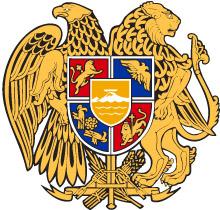 ՀԱՅԱՍՏԱՆԻ ՀԱՆՐԱՊԵՏՈՒԹՅԱՆ ԿՐԹՈՒԹՅԱՆ, ԳԻՏՈՒԹՅԱՆ, ՄՇԱԿՈՒՅԹԻԵՎ ՍՊՈՐՏԻ ՆԱԽԱՐԱՐՀՐԱՄԱՆ